                                                                                                                     Станом на  15.02.2017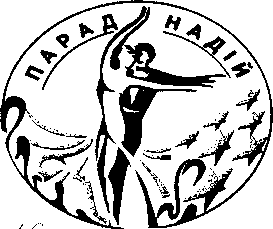                                    XXVIII Традиційний  Міжнародний  Фестиваль                                                                                                          PARAD NADIY 2017                                                                25-26 лютого 2017                                          Exibition Center «KYIVEXPOPLAZA” m.Nivki, Salutnaya str.2-B,  pavilion 2                                  Виставковий Центр “КИЇВЕКСПОПЛАЗА» м.Нивки, вул. Салютна 2-Б,                                                                         JUDGES :  Jonathan Wilkins (USA), Graham  Oswick(England),Snieguole Wood (England),Bianka Orschitt (Germany),                     Slavik Kriklivyy ( Ukraine),  Alex Ivanets (England), Dirk Bastert ( Niderlandth),   Luca Tonello ( Italy),                    Vladislav Borodinov (Russia),  list will be continued.  Запрошені Українські судді.                                  ДЛЯ УЧАСТІ У ФЕСТИВАЛІ ЗАПРОШУЮТЬСЯ ПАРИ ВСІХ ТАНЦЮВАЛЬНИХ ОРГАНІЗАЦІЙ FEE\ВНЕСКИ:                                                                                                                                                                                                                                                                                                                                                                                                          ENTRY TICKETS\ ВХІДНІ КВИТКИ:  150 грн на одне відділення         Бронювання столиків  067 458 -06 -10 Любов Григоріївна , (200 -250 грн місце)                                                                                                                                       (  Включаючи вхідний квиток)                                                                                                         PRIZE MONEY\ПРИЗОВИЙ ФОНД :  Adults\ Дорослі    St, LatУРОКИ\LESSONS:    22 -24 лютого .             St: :  Jonathan Wilkins,  Snieguole Wood,  Luca Tonello                                                           Бронювання уроків за тел:        La;   Graham  Oswick  Bianka Orschitt, Slavik Kriklivyy, Alex Ivanets, Vlad Borodinov         067 247 03 00   ENTRIES \ЗАЯВКИ:                       on-line registration via  WWW.FLYMARK.COM.UA                                                          Closing date for Entries : 22 of February 2017\ Не пізніше 22 го лютого 2017                               Preliminary registration is obligatory\Попередня реєстрація  ОБОВ’ЯЗКОВА                                                                                                                         Organizers\Організатори                  Всех участников  ждет  СТАРТ –ПРИЗ от партнера соревнований.                    Все финалисты награждаются дипломами, медалями и кубками,                     А также  подарками от партнеров : ТМ»Секунда», ТМ «Форстрот».               Финалисты танца Фокстрот -  награждаются ценными подарками от                                     ТМ «Фокстрот. Техника для дома»                   Танцевальный магазин «DANCE ME»   предоставляет  100 подарков  от                             «SUPADANS»   для финалистов соревнований.В категории «Школа»  все участники будут разделены на «бронзовый», «серебряный» и «золотой « финалы  и  награждены дипломами и медалями.                      В помещении «КиевЭкспоПлаза» для вас будут работать:КафеТанцевальный магазинФотографВизажист \мастер по прическам                                      ОБЯЗАТЕЛЬНАЯ РЕГИСТРАЦИЯ   !!!                        для киевских пар  состоится  23 февраля 2017                                                             с 12.00 до 20.30                                   по адресу: пр-т Победы 38, ДК «Большевик»               ПОКАЗОВІ ВИСТУПИ 25 лютого , Субота, вечірнє відділення!!!                                          ОЛЕКСАНДР та КАТЕРИНА МУЛЯР                                                                МАКСИМ РИЖИКОВ та ОЛЕНА ДИБАНЬ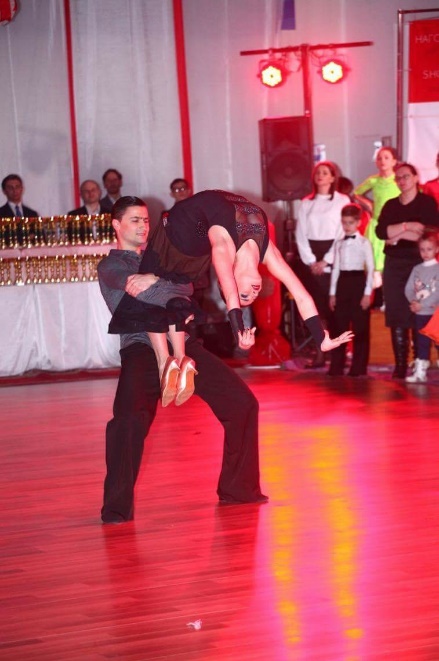 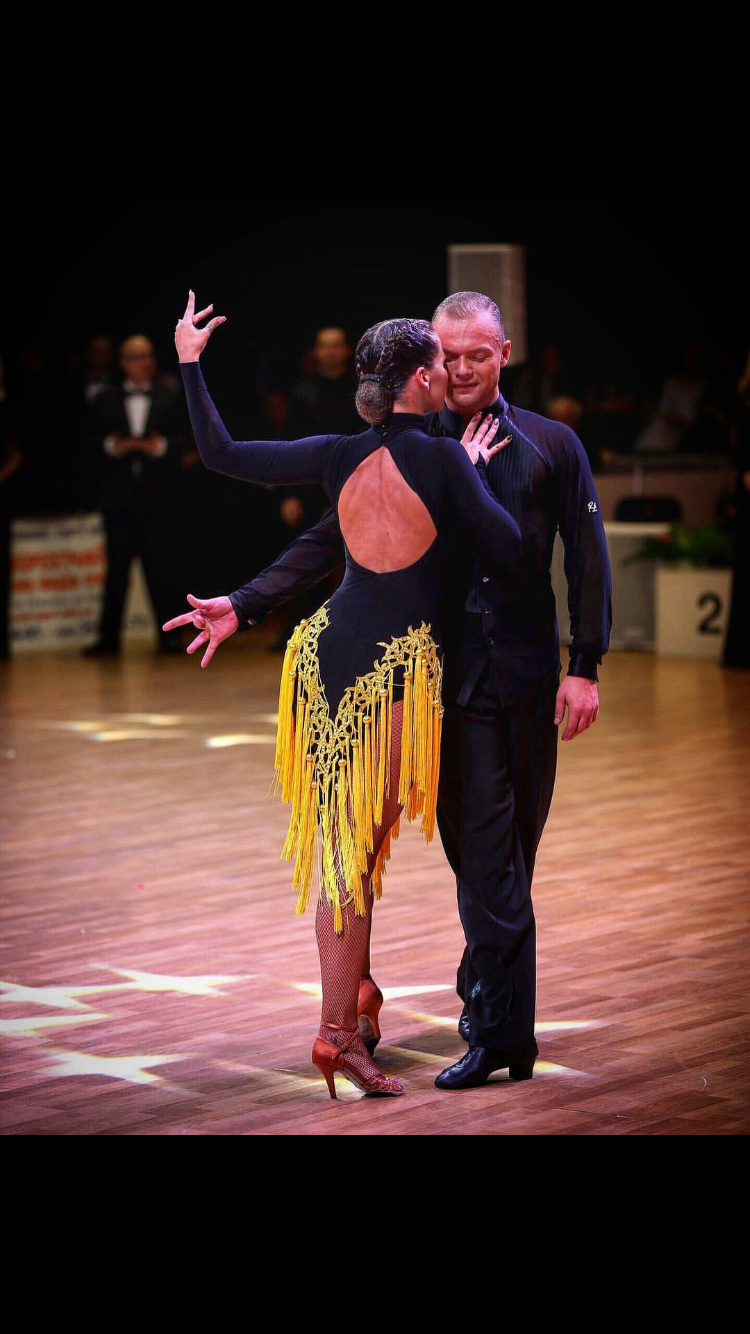 CATEGORIES\ Категорії25 of February  \Cубота25 of February  \Cубота25 of February  \Cубота 26 of February  \Неділя 26 of February  \Неділя 26 of February  \НеділяCATEGORIES\ Категорії09:0014:0019:0009:0014:0019:001Parad Nadiy  Seniors\       Парад Надій                   Сеньйори St, La2 Parad Nadiy  Adults\           Парад Надій           Дорослі     St        La3Parad Nadiy Under 21 \      Парад Надій            Молодь 2       StLa4Parad Nadiy  Under 19 \    Парад Надій                  Молодь1                 St     La5Parad Nadiy  Juniors 2 \     Парад Надій                  Юніори 2      La     St  6Parad Nadiy  Juniors 1 \     Парад   Надій                Юніори 1                                    La       St7Parad Nadiy  Juveniles 2 \  Парад Надій                 Ювенали2      La       St8 Parad Nadiy  Juveniles 1\  Парад Надій                Ювенали 1       StLat9Rising Stars Under 21 + Adults\     Мол2 +   ДоросліSt       La10Rising Stars  Under 19 \Молодь 1 St       La11Rising Stars  Juniors 2 \Юніори 2St       La12Rising Stars  Juniors 1 \Юніори 1La      ST13“Foxtrot” Open Cup\Відкритий Кубок з танцю ФокстротFoxtrot14ProAm ( Scholarship)  A,B, Single dancesLaSt15Arg. TangoTg16Parad Nadiy Youth +Adults  C+B\Молодь+Дорослі С+ВStLa17 Parad Nadiy   Juniors 2 C \ Парад Надій                             Юніори 2СStLa18 Parad Nadiy   Juniors 2 D\   Парад Надій                             Юніори2Д      St       La19 Parad Nadiy   Juniors 1 C \Парад Надій                              Юніори 1СLaSt20Parad Nadiy   Juniors 1D \  Парад Надій                             Юніори1 ДLa St 21  Parad Nadiy  Juniors 1+2 E\ Парад Надій                        Юніори1+2 ESt , La22 Parad Nadiy  Juveniles 2D \ Парад Надій                           Ювенали 2Д      LaSt23 Parad Nadiy  Juveniles 2 E \  Парад Надій                         Ювенали 2ЕSt ,La24 Parad Nadiy  Juveniles 2 beginners \  Парад Надій       Ювенали 2 НW,Q,Ch,J25 Parad Nadiy    Juveniles 1 E \ Парад Надій                        Ювенали 1  ESt, La26 Parad Nadiy    Juveniles 1 beginners\ Парад Надій      Ювенали 1НW,Q,Ch,J27Parad Nadiy          Парад Надій                                   Школа  Ювеналы 1W,Ch,J28Parad Nadiy          Парад Надій                                  Школа  Ювеналы  2W,Ch,JГрупа \ GroupІноземні пари  -       foreign couplesЗ ПАРИ за програму – Per couple for one programУкраїнські пари – Ukrainian couplesЗ УЧАСНИКА за одну програму-  # 1 - 1235 euro350 грн    #1320 euro250 грн#14-1550euro500грн ,   single dance – 250 грн з пари#16-2625euro250грн#27-2815euro200грн               Валентина Федорчук та  Альона Лемішко\Valentyna Fedorchuk & Aliona Lemishko                          Mobil +38 (067) 247 03 00 (Валентина),   +38 (067) 442 03 84 (Альона)                                     E-mail: sportdans@ukr.net, www.fedorchuk.org 